CONTROL DE CAMBIOS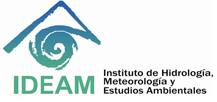 FORMATO PARA LA RECOLECCIÓN DE DATOS EN CAMPO - POZO DE ACUMULACIÓNCódigo: M-GCI-E-F003FORMATO PARA LA RECOLECCIÓN DE DATOS EN CAMPO - POZO DE ACUMULACIÓNVersión: 02FORMATO PARA LA RECOLECCIÓN DE DATOS EN CAMPO - POZO DE ACUMULACIÓNFecha: 09/05/2022FORMATO PARA LA RECOLECCIÓN DE DATOS EN CAMPO - POZO DE ACUMULACIÓNPágina: 1 de 1NOMBRE DEL GLACIAR:NOMBRE DEL GLACIAR:NOMBRE DEL GLACIAR:NOMBRE DEL GLACIAR:NOMBRE DEL GLACIAR:FECHA: DD/MM/AAAAFECHA: DD/MM/AAAAFECHA: DD/MM/AAAAOBSERVADOR:OBSERVADOR:PROFUNDIDAD DEL POZO (cm)PROFUNDIDAD DEL POZO (cm)No. MuestraLongitud (cm)Peso Total (g)TipoObservaciónSupervisión y seguimiento a la recolección de datos - verificación de datos por parte del líder temático o profesional a cargo del monitoreo glaciar:Completitud y consistencia de los datosVerificador: ___________________    Cargo: _________________    Firma: ___________________    VersiónFechaDescripción0125/05/2021Creación del documento0209/05/2022Actualización del documentoELABORÓYina Paola Nocua RugeContratista REVISÓJorge Luis Ceballos LiévanoProfesional Especializado Jhonatan Danilo Uasapud GarcíaCoordinador Grupo de Monitoreo Alta MontañaAPROBÓAna Celia Salinas MartínSubdirectora de Ecosistemas e Información Ambiental